ВВЕДЕНИЕ.Настоящий Регламент составлен на основании Положения о проведении открытых Московских областных соревнований по автомобильному спорту 2018 года (код вида спорта – 1660005511Я) и определяет порядок организации и проведения Официального соревнования Кубка Московской области 2018 года «Трофей SMP Racing» по кольцевым гонкам в дисциплинах автоспорта, включённых во Всероссийский реестр видов спорта (ВРВС).Московские областные соревнования по автомобильному спорту (далее – Соревнования) проводятся в соответствии с Календарным планом физкультурных мероприятий и спортивных мероприятий Московской области на 2018 год.Решение о государственной аккредитации региональной спортивной федерации по виду спорта «автомобильный спорт» принято Министерством физической культуры, спорта и работы с молодежью Московской области (Приказ от 19.06.2015 № 21-148-П «О государственной аккредитации Московских областных спортивных федераций по видам спорта»).Соревнования проводятся в соответствии с правилами вида спорта «автомобильный спорт», утвержденными приказом Минспорттуризма России от 30.09.2010 №1021.Нормативными документами организации и проведения соревнования являются:Единая Всероссийская спортивная классификация (ЕВСК);Всероссийский реестр видов спорта (ВРВС);Спортивный Кодекс РАФ (СК РАФ) и Приложения к нему;Правила организации и проведения соревнований по кольцевым гонкам (Правила);Классификация и Технические Требования к автомобилям, участвующим в спортивных соревнованиях в 2018 году (КиТТ);Спортивные правила «Legends»;Требованиям по безопасности MCGP;Информационные письма и бюллетени Организатора, выпускаемые для уточнения применения положений Нормативных документов;Настоящий Регламент (Регламент РАФ) и Приложения к нему.ПРАВА НА ПРОВЕДЕНИЕ СОРЕВНОВАНИЯ.Общее руководство организации Соревнований осуществляет Министерство физической культуры и спорта Московской области (далее – Министерство) и региональная общественная организация РАФ (далее – Федерация). Адрес Федерации: РОО «Федерация автомобильного спорта Московской области»140100 Московская обл., г. Раменское, ул. Михалевича, дом 131. Тел.: +7-985-776-5994, 8-496-4633042. Электронный адрес: vladimir-tselmin@yandex.ruНепосредственную подготовку, организацию и проведение осуществляет Организатор соревнования ООО «Русское кольцо».Лицензия Организатора № будет объявлена дополнительно.Адрес Организатора: 140123, Московская область, Раменский район, Островецкий с/о, д. Верхнее Мячково, аэродром Мячковотел.: +7 495 995-95-93, Электронный адрес: info@admraceway.ru, Сайт: www.admraceway.ru Генеральный директор: Кузьмин Андрей Иванович.2.3.	Непосредственное руководство проведением соревнований возлагается на Организационный комитет по проведению соревнований (далее – Оргкомитет) создаваемый Организатором соревнования и Главную судейскую коллегию (далее – ГСК), утверждаемую Федерацией. 2.3.1. СОСТАВ ОРГАНИЗАЦИОННОГО КОМИТЕТАПредседатель Оргкомитета: Попов В.В. – Генеральный директор ОАО «МАУС».Заместители председателя Оргкомитета:Байбиков В.Д. – Генеральный директор аэродрома ОАО «Мячково»,Ештокин Б.Э. – Директор ООО «Центр развития спорта Мячково».2.3.2. Список официальных лиц, назначенных Организатором:Спортивный комиссар:				Василий Антипов (Москва) 1К, лиц. № А18-219Руководитель гонки (Главный судья):			Алексей Ромашкин (Москва) 1К, лиц. № B18-1013Главный секретарь:				Юлия Никоненок (Москва) 1К, лиц. № В18-1203Старший хронометрист:				Михаил Тяпкин (Москва) 1К, лиц. №В18-1030Секретарь КСК:					Будет объявлено дополнительноТехнический комиссар:				Константин Потехин (Москва) 1К № B18-3206Главный врач Соревнования:			Будет объявлено дополнительноКомиссар по безопасности и маршруту:		Дмитрий Кирилюк (Москва) 1К, лиц. № B18-1002Судья при участниках:				Будет объявлено дополнительноВодитель автомобиля безопасности:			Дмитрий Валюшок (Москва) 1К лиц. А18-243Руководитель пресс службы: 			Анна ЗавершинскаяДиректор соревнования:				Кузьмин Андрей Иванович2.3.3. Список официальных лиц, назначенных Федерацией:Спортивный комиссар (Председатель КСК):		Игорь Овсянников (Москва) ВК лиц. № А18-116Спортивный комиссар:				Кирилл Случевский (Москва) ВК лиц. № А18-119СТРУКТУРА, ДАТА, ВРЕМЯ И МЕСТО СОРЕВНОВАНИЯ.СТРУКТУРА СОРЕВНОВАНИЯ.В 2018 году Федерация проводит Официальное соревнование по кольцевым гонкам, в котором в различных зачётных группах разыгрываются соревнования со следующим статусом:Для определения победителей в личных и командных зачётах проводится Официальное соревнование, состоящее (за исключением случая форс-мажора, признанного таковым Коллегией спортивных комиссаров) из:В зачётной группе «Туринг», «Туринг-лайт», «Супер-продакшн» и «S1600» соревнование для каждой зачётной группы состоит из 2-х гонок. Гонка 1: 16 кругов. Дистанция 51,840 км, Гонка 2: 19 кругов. Дистанция 61,560 км. Если временной интервал в 30 минут, отведённый для первой гонки и 35 минут для второй гонки, истечёт раньше, чем указанная выше дистанция будет пройдена, финиш будет дан в конце круга, следующего за кругом, на котором истёк отведённый временной интервал.В зачётных группах «Национальный-Юниор» и «Жигули 1300-1600» соревнование состоит из двух гонок протяженностью: Гонка 1: 8 кругов. Дистанция 25,920 км, Гонка 2: 10 кругов. Дистанция 32,400 км.В зачетной группе «Легендс» соревнование состоит из двух гонок протяженностью:Гонка 1: 10 кругов. Дистанция 32,400 км, Гонка 2: 10 кругов. Дистанция 32,400 км.ДАТА И ВРЕМЯ ПРОВЕДЕНИЯ СОРЕВНОВАНИЯ: 30 ИЮНЯ – 01 ИЮЛЯ 2018 ГОДАМЕСТО ПРОВЕДЕНИЯ: трасса ADM RACEWAY.ТРЕБОВАНИЯ К УЧАСТНИКАМ, СПОРТСМЕНАМ И КОМАНДАМ. ЗАЯВКИ НА УЧАСТИЕ И СТАРТВЫЕ ВЗНОСЫ.К участию в соревновании допускаются спортсмены, имеющие действующие Лицензии Пилота, выданные РАФ не ниже Е категории и возраст водителей спортсменов в соответствии со статьёй 5.1 Правил. К участию в соревновании допускаются Заявители, имеющие Лицензии Заявителя РАФ и спортсмены в соответствии со статьёй 5.1 Правил.К участию в соревновании допускаются Команды, имеющие Регистрационное свидетельство команды, выданное РАФ или ФАС МО. Состав команды на этапах Официальных соревнований не более 2 спортсменов в одной зачётной группе.Заявки на участие в личном и командном зачётах направляются Организатору по форме Приложения 2 и Приложения 3 к настоящему Регламенту по электронной почте: info@admraceway.ru. Заявка является вызовом на соревнование. Заявка команды подаётся в каждый из зачётов соревнования.Заявка на участие в соревновании должна быть подана не позднее семи дней до начала соревнования. Спортсмены и Команды, не подавшие заявки Организатору, как указано выше, к участию в соревновании не допускаются. Исключение составляют пилоты, держатели иностранных лицензий, не являющиеся гражданами РФ – на основании ст. 18 СК РАФ.Стартовые взносы и платёжные реквизиты:Для участия в данном соревновании в классах: «Туринг», «Туринг-лайт», «S1600», «Супер-продакшн», «Легендс», «Жигули 1300-1600», «Национальный-Юниор» стартовый взнос не предусмотрен.Платёжные реквизиты Организатора:Общество с ограниченной ответственностью «Русское кольцо» (ООО «Русское кольцо»)ИНН 5040093392 КПП 504001001 ОГРН 1095040004751Р/с 40702810140240005078 в ОАО «Сбербанк России» г. Москва Люберецкого ОСБ №7809К/с 30101810400000000225 БИК 044525225 ОКПО 61604723 ОКАТО 46248861002 ОКТМО 45376000 ОКВЭД 92.62 Генеральный директор / Главный бухгалтер: Кузьмин Андрей ИвановичВсе вопросы направлять в адрес Организатора и/или ФАС МО, контактное лицо: Спортивный координатор ООО «Русское кольцо» - Ромашкин Алексей Владимирович. Моб.: +7-968-665-15-25, Е-mail: romah78@bk.ruСтрахование.Личное медицинское страхование и страхование от травм и несчастных случаев обязательно для всех водителей. Организатор страхует свою ответственность и ответственность участников перед третьими лицами. Организатор предоставляет возможность страхования непосредственно на трассе.ДОПУСКАЕМЫЕ АВТОМОБИЛИ.К участию в соревнованиях допускаются автомобили, соответствующие действующим в 2018 году КиТТ и дополнительным техническим требованиям к автомобилям, участвующим в кольцевых гонках.Все автомобили должны быть оборудованы исправными датчиками автоматической системы хронометража "TRANX-260", номера которых указываются Участниками на Административной проверке. Порядок размещения обязательной и необязательной рекламы может быть дополнен Организатором.Шины, используемые на автомобилях не оговорены. Использование шинных грелок или других способов изменения характеристик шин запрещено.На всех автомобилях должно использоваться топливо товарных сортов. Марка топлива не ограничена.Применение весового гандикапа в зачётных группах «Туринг», «Туринг-лайт», «Супер-продакшн», «S1600» не предусмотрено.На соревнование за одним Водителем может быть заявлен только один автомобиль. Запасные автомобили запрещены.УСЛОВИЯ ПРОВЕДЕНИЯ СОРЕВНОВАНИЯ. КЛАССИФИКАЦИЯ. ОПРЕДЕЛЕНИЕ РЕЗУЛЬТАТОВ.Соревнование проводится в личном и командном зачетах, в соответствие со статьей 3.1.Под принявшим участие в соревновании понимается спортсмен, принявший старт хотя бы в одной из гонок. КСК может принять решение о совместном проведении заездов в зачётных группах.Проведение тренировок, квалификации, разминки и гонок осуществляется в соответствии с Правилами.Тренировка:В зачётной группе «Туринг», «Туринг-лайт», «S1600», «Супер-продакшн», «Легендс», «Национальный-Юниор» и «Жигули 1300-1600» проводится как минимум одна тренировка продолжительностью не менее 20 минут с фиксированным временем окончания согласно расписанию соревнования.Квалификация:Продолжительность квалификации:В зачётных группах «Туринг», «Туринг-лайт», «S1600», «Супер-продакшн», «Легендс», «Национальный-Юниор» и «Жигули 1300-1600» проводится одна квалификация продолжительностью 20 минут. В случае приостановки квалификации по каким-либо причинам, время заезда будет увеличено на величину прерывания.Стартовая решётка:В зачётных группах «Туринг», «Туринг-лайт», «S1600», «Супер-продакшн», «Легендс», «Национальный-Юниор» и «Жигули 1300-1600» расстановка на стартовой решётке первой гонки – по лучшему времени в квалификации. Расстановка на стартовой решётке второй гонки – по результатам первой гонки, при этом в зачётных группах «Туринг», «Туринг- лайт», «Супер-продакшн» и «S1600» количество спортсменов, располагающихся на старте в обратном порядке от классификации в первой гонке, равно 4-м. Спортсмены, не стартовавшие в квалификации – после стартовавших в ней, с учётом пункта 6.7.1 выше; спортсмены, не стартовавшие в первой гонке занимают места на старте после стартовавших в ней, в соответствии с результатом квалификации.Порядок проведения гонок и стартовая процедура определяются Правилами. При этом порядок старта следующий:В зачётной группе «Туринг», «Туринг-лайт», «Супер-продакшн» и «S1600й» старт первой гонки – с хода, старт второй – с места.В зачётных группах «Легендс», «Национальный-Юниор» и «Жигули 1300-1600» старт всех гонок с места.В заездах спортсмены классифицируются в порядке пересечения линии финиша с учётом количества пройденных ими кругов; принимается во внимание только количество полных кругов.Классифицируются только те спортсмены, которые прошли, как минимум 75% дистанции победителя заезда. При расчёте количества кругов зачётной дистанции неполный круг округляется в меньшую сторону.Начисление очков в личном зачёте Официального соревнования:В зачётных группах за каждую гонку спортсменам, которые приняли старт и квалифицированы, начисляются очки согласно занятым местам, за последнее место – 1 очко, предпоследнее место – 2 очка, и т.д.Победитель соревнования определяется по наибольшей сумме за две гонки, в случае равенства очков победитель определяется по второй гонке.Начисление очков в командном зачёте производится по сумме очков, набранных спортсменами, заявленными Командой.За лучшее время в квалификации в своей зачётной группе спортсмену, принявшему старт в гонке, начисляется 1 дополнительное очко. За лучшее время круга в каждой из гонок Этапа в своей зачётной группе спортсмену начисляется 1 дополнительное очко. Дополнительное очко за лучшее время круга начисляется только классифицированному в гонке спортсмену.Победитель соревнования определяется по сумме очков во всех проведённых гонках с учётом дополнительных очков (пункт 6.11.4.). При равенстве очков – по лучшему месту в последней гонке.Начисление очков в командном зачёте производится по сумме очков, набранных спортсменами, заявленными Командой на Соревнования.В случае если в гонке количество автомобилей менее 5 – гонка в этой зачётной группе считается не состоявшейся.При равенстве количества очков двух или более спортсменов / Команд места в Официальном соревновании распределяются в соответствии с Правилами.НАГРАЖДЕНИЕ.Спортсмену, набравшему наибольшее число очков в своей зачётной группе по итогам Кубка Московской области, присваивается звание «Обладатель Кубка Московской области 2018 года по кольцевым гонкам в (зачётная группа)».Команде, набравшей по итогам Кубка Московской области наибольшее число очков в своей зачётной группе, присваивается звание «Команда (официальное название команды) – Обладатель Кубка Московской области 2018 года по кольцевым гонкам в (зачётная группа)».Во всех зачётных группах по результатам каждого зачётного заезда кубками награждаются спортсмены, занявшие 1-е, 2-е и 3-е места, а также команда победитель.Организатор вправе учреждать награды и за другие показатели. При условии участия в соревнованиях 3-х или менее команд организатор награждает только команду, занявшую 1 место.ПРОТЕСТЫ, АПЕЛЛЯЦИИ.Каждый протест подается в соответствии с требованиями Главы 3 СК РАФ и сопровождается денежным взносом, размер которого предусматривается в Регламенте.Если протест предусматривает проверку соответствия техническим требованиям нескольких участвующих в данном соревновании автомобилей, то протест подается против каждого автомобиля и сумма денежного взноса, сопровождающего протест, умножается на количество «опротестованных» автомобилей. В случае, когда для рассмотрения протеста требуется осмотр или демонтаж частей автомобиля, протестующий должен внести в виде технического залога сумму, необходимую для проведения проверок и последующего восстановления опротестованного агрегата(ов). Величину технического залога определяет Технический комиссар, как правило, на основании дилерских расценок по опротестованному автомобилю. В случае отклонения протеста технический залог передается опротестованной стороне, в случае удовлетворения – возвращается протестующей стороне. Протест не может быть подан против автомобиля (агрегата) «в целом». Должны быть указаны конкретные параметры опротестованного автомобиля, подлежащие проверке по протесту. Отдельный протест должен подаваться на каждый подвергающийся протесту агрегат автомобиля.В случае своего несогласия с решением, принятым Коллегией спортивных комиссаров, Заявитель имеет право подать Апелляцию в РАФ. Порядок подачи Апелляции определяется Главой 3 СК РАФ.АККРЕДИТАЦИЯ СРЕДСТВ МАССОВОЙ ИНФОРМАЦИИ.Аккредитация средств массовой информации и их представителей на соревнование проводится Организатором.Для запроса аккредитации необходимо заполнить форму по ссылке: www.admraceway.ru/accreditation/.Официальная информация соревнования предоставляется только аккредитованным журналистам.ДОПОЛНИТЕЛЬНАЯ ИНФОРМАЦИЯ ОРГАНИЗАТОРА.Расписание явки на Административные проверки и Предварительную техническую инспекцию - Публикуется отдельно.Время явки на медицинский осмотр: Публикуется отдельноПодача документов на Административную проверку вне указанного расписанием наказывается денежным штрафом 2000 руб.Подача автомобиля на Предварительную техническую инспекцию вне указанного расписанием наказывается денежным штрафом 2000 руб.Явка водителя на Медицинский осмотр вне указанного расписанием наказывается денежным штрафом 2000 руб.При расчёте денежных штрафов на соревновании величина заявочного взноса принимается в размере: 15000руб.«Согласовано»Президент РОО «ФАС МО»__________Стрельченко В.В.Министерство физической культуры и спорта Московской областиФедерация автомобильного спорта Московской областиАдминистрация Раменского муниципального районаОАО «МАУС»ООО «Русское кольцо»«Утверждаю»Генеральный директор ООО «Русское кольцо»__________Кузьмин А.И.РЕГЛАМЕНТ СОРЕВНОВАНИЯ ПО КОЛЬЦЕВЫМ ГОНКАМРЕГЛАМЕНТ СОРЕВНОВАНИЯ ПО КОЛЬЦЕВЫМ ГОНКАМРЕГЛАМЕНТ СОРЕВНОВАНИЯ ПО КОЛЬЦЕВЫМ ГОНКАМ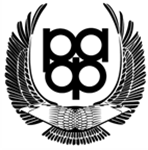 «Трофей SMP Racing»Московская область, Раменский р-н, д. Верхнее Мячково Аэродром МячковоТрасса «ADM RACEWAY»30 июня - 01 июля 2018 годаКубок Московской области в зачётных группах:«Туринг», «Туринг-лайт», «S1600», «Супер-продакшн»Традиционное соревнование в зачетных группах:«Легендс», «Жигули 1300-1600», «Национальный-Юниор»№СтатусЗачётные группы (классы) автомобилей / номер-код дисциплины по ВРВСЗачёт1.Кубок Московской областиТуринг / 1660231811ЛТуринг-лайт / 1660281811ЛS1600 / 1660261811ЛСупер-продакшн / 1660981811ЛЛично- командный2.ТрадиционноесоревнованиеЛегендсЖигули 1300-1600Национальный-ЮниорЛично- командныйНачало проведения Административных и Технических проверок:Начало проведения Административных и Технических проверок:Административные проверки: суббота 30 июня с 08:00 до 11:30 (см. Дополнительную информацию организатора)Административные проверки: суббота 30 июня с 08:00 до 11:30 (см. Дополнительную информацию организатора)Технические проверки: суббота 30 июня с 08:15 до 12:00  (см. Дополнительную информацию организатора)Технические проверки: суббота 30 июня с 08:15 до 12:00  (см. Дополнительную информацию организатора)Время старта гонок:Туринг, Туринг-Лайт, S1600, Супер-Продакшн, Легендс, Национальный-Юниор:Гонка 1: суббота 30 июня, в соответствии с расписаниемГонка 2: воскресенье 01 июля, в соответствии с расписаниемЖигули 1300-1600:Гонка 1: воскресенье 01 июля, в соответствии с расписаниемГонка 2: воскресенье 01 июля, в соответствии с расписаниемИнформация о трассе:Лицензия № будет объявлена дополнительноМестоположение:55°33′52″N 37°59′27″EДлина круга:3240 мНаправление движения:Против часовой стрелкиПаспортная ёмкость трассы:Туринг, Супер-продакшнГонка: 32 автомобиля; Тренировка: 36 автомобилейТуринг-лайт, S1600, Легендс, Жигули 1300-1600, Национальный-ЮниорГонка: 39 автомобилей; Тренировка: 42 автомобилейТочное местоположение на трассе:Помещения КСК:Пункт управления гонкой (ПУГ), 3 этаж, комната 4.3Пункт управления гонкой (ПУГ), 3 этаж, комната 4.3Помещения Руководителя гонки:ПУГ, 3 этаж, комната 4.5ПУГ, 3 этаж, комната 4.5Место проведения Брифинга для спортсменов: Медиа-центр, 2 этаж здания картинг-центраМедиа-центр, 2 этаж здания картинг-центраАдминистративных проверок:Шоу-рум, 1 этаж, комната 115Шоу-рум, 1 этаж, комната 115Технического осмотра и взвешивания:Паддок внутри большого авиационного ангараПаддок внутри большого авиационного ангараЗакрытого парка:Паддок внутри большого авиационного ангараПаддок внутри большого авиационного ангараОфициального табло информации:На 2 этаже здания боксов, над боксами №14 и 15На 2 этаже здания боксов, над боксами №14 и 15Места проведения пресс-конференции для победителей: Медиа-центр, 2 этаж здания картинг-центраМедиа-центр, 2 этаж здания картинг-центра